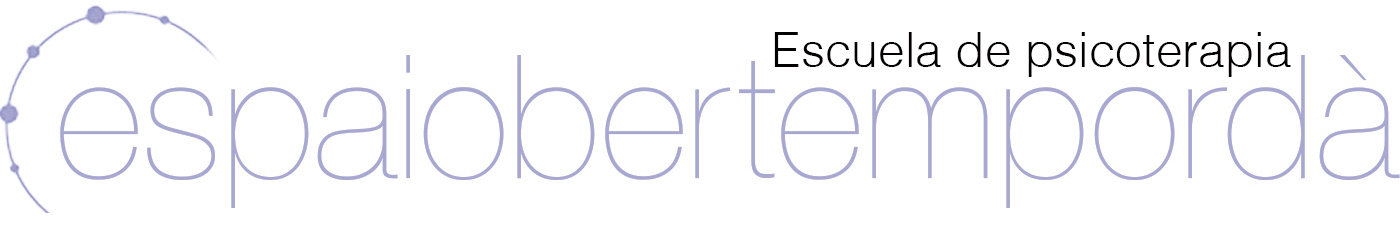 TRAINING SISTÉMICO EN LA RELACIÓN TERAPÉUTICA Y PROFESIONES DE AYUDA 

PROGRAMA DE ENERO 2023 A DICIEMBRE 2023 (200 HORAS)TERAPEUTAS, PSICÓLOGOS, PSICOTERAPEUTAS Y PROFESIONALES DE LA AYUDA. La mirada Sistémica es un abordaje terapéutico integrador, que nos permite identificar las dinámicas profundas que generan malestar en los diferentes sistemas a los que pertenecemos a lo largo de nuestra vida: familia de origen y familia nuclear, social, laboral, etc.; y de una manera respetuosa, generar cambios y orientarnos hacia soluciones. Objetivos de la formación: Conocer y comprender los orígenes de los fundamentos sistémicos a nivel teórico, conceptual y filosófico. Familiarizarnos con el trabajo sistémico, y la aplicación práctica en los diferentes ámbitos de intervención: psicoterapia, salud, educación, ámbito social, ámbito familiar, organizaciones... Incorporar a la comprensión y a la práctica personal y profesional, los Órdenes del Amor y de la Ayuda. Trabajar en el proceso personal. Revisión profunda y reordenación de la biografía propia y de la historia familiar.Incorporar recursos y herramientas sistémicas para la intervención terapéutica. Explorar el rol terapéutico respetando el estilo individual y descubriendo los propios talentos profesionales. Profundizar en la reflexión y revisión de la praxis. Estructura de la formación: 2 ciclos en un año. (Primer ciclo de enero a junio Segundo ciclo de julio a diciembre 2023) 4 Módulos, 5 monográficos abiertos, 2 talleres residenciales y espacios de tutoría y reflexión. TRAINING SISTEMICO EN LA RELACIÓN TERAPEUTICA – Espai Obert Empordà i ECOS – 2023Modalidad:Módulos:  Sábado de 10 a 14 h y de 16 a 20 h. y domingo de 10 a 14 h.                               6 Domingos de 16 a 20hResidencial I  : Jueves, viernes, sábado y domingo al medio día (Julio).Residencial II : Jueves, viernes, sábado y domingo al medio día (Diciembre).Certificación: Al finalizar los dos ciclos se expedirá́ certificación de las actividades realizadas y diploma acreditativo del Programa de Formación, de la Escuela de Psicoterapia EOE y de Escuela de Constelaciones Sistémicas ECOS. PROGRAMA DE LA FORMACIÓN:PRIMER CICLO DE ENERO A JUNIOLA BENDICIÓN DEL ORDEN 
Eje vertebral: Órdenes del Amor El primer CICLO es un recorrido personal por la propia historia y el propio sistema, revisando los desordenes para poder identificarlos y trabajarlos. Reconocer lo que es. Aprendizajes teóricos: Filosofía y fundamentos teóricos del paradigma sistémico. Órdenes del Amor. La familia de origen. Los vínculos y las relaciones. La Culpa y el Perdón. Amor ciego y amor esclarecido. Lealtades familiares. La Buena Consciencia y la Mala Consciencia. Inteligencia Transgeneracional. Las heridas de los Órdenes del Amor. El movimiento amoroso interrumpido. Revisión personal: Nuestros ancestros y la historia de la familia. La biografía emocional personal y la del sistema.  Nuestros padres. Fidelidades, amor ciego, creencias, encargos y cargas. Las heridas del niño interior. Línea de vida y guion de vida. El adulto que somos y nuestro propio sistema interno. El mapa interior sistémico, mapa del territorio y del contexto.Herramientas: El Genograma. El Mapa sistémico. La línea de vida. El Proceso sistémico: el acompañamiento sistémico, los movimientos sistémicos, las constelaciones, la ordenación. RELACIÓN DE TALLERES:
Enero 28 y 29  TALLER I (sábado de 10 a 20h y domingo de 10 a 14h)
Los orígenes y las bases del modelo sistémico.
Filosofía y fundamentos teóricos. Órdenes y desórdenes del amor. Judith Roig.TRAINING SISTEMICO EN LA RELACIÓN TERAPEUTICA – Espai Obert Empordà i ECOS – 2023Febrero 25 y 26 TALLER II (sábado de 10 a 20h y domingo de 10 a 20h)
La familia de origen. La inteligencia transgeneracional. 
Genograma Sistémico. Judith Roig.* Domingo de 16 a 20h taller de constelaciones (abierto)Marzo 25 y 26 TALLER III  (sábado de 10 a 20h y domingo de 10 a 20h)
Las heridas de los Órdenes del amor. El corazón del dolor. 
Biografía emocional sistémica. 
Monográfico abierto: El niño interior. Judith Roig. * Domingo de 16 a 20h taller de constelaciones (abierto)Abril 15 y 16 TALLER IV  (sábado de 10 a 20h y domingo de 10 a 14h)
Biografía del sistema. Vínculos y lealtades. 
Monográfico abierto: La historia de mi familia. Jordi Amenós. Mayo 6 y 7 TALLER V (sábado de 10 a 20h y domingo de 10 a 20h)
La línea de vida. El Mapa sistémico.
Monográfico abierto: El guion de vida. Judith Roig.*Domingo de 16 a 20h taller de constelaciones (abierto)Junio 3 y 4 TALLER VI  (sábado de 10 a 20h y domingo de 10 a 14h) Monográfico abierto: El trabajo sistémico en el Trauma. Peter Bourquin.
SEGUNDO CICLO DE JULIO A DICIEMBRE
LA GEOMETRIA DEL ORDEN 
Eje vertebral: Órdenes de la ayuda El segundo CICLO es una inmersión en el rol terapéutico para explorar nuestra propia posición, intención y actitud y conocer y entrenar en los recursos, herramientas y protocolos de intervención sistémicos. Sintonizarnos con el Orden. Aprendizajes teóricos: La relación de ayuda. Los Órdenes de la Ayuda. La Mirada Sistémica. Teoría y psicología transpersonal, Teoría y psicología cuántica. El campo unificado. La conciencia y su vehiculación. Trabajo personal: Biografía de la profesión: Intención, Vocación, Motivación y Camino. Profundización en el rol del terapeuta. La práctica.Herramientas: El terapeuta sistémico. El campo y las puertas de entrada al campo. La Presencia. Disciplinas de atención e intención: Mindfulness y Heartfulness. Herramientas para la intervención sistémica: posibilidades de los movimientos sistémicos (figuras, felpas, objetos, trabajo en grupo con representantes, trabajo individual desde la silla). Revelado de imágenes de solución, metáforas y rituales para TRAINING SISTEMICO EN LA RELACIÓN TERAPEUTICA – Espai Obert Empordà i ECOS – 2023la sanación. Protocolos de intervención en relación al contexto (entrevistas, protocolos de acogida y de cierre...). RELACIÓN DE TALLERES: Julio del 20 al 23 TALLER VII  ( residencial de jueves a domingo ) Profundización en el trabajo sistémico con las Partes Internas.TALLER INTENSIVO RESIDENCIAL: Partes Internas. Peter Bourquin y Carmen Cortés Septiembre 23 y 24 TALLER VIII  (sábado de 10 a 20h y domingo de 10 a 20h)
El terapeuta sistémico.
Habilidades y entrenamiento. 
El Campo y la consciencia.
El Campo, la Información y la Mirada. Judith Roig.* Domingo de 16 a 20h taller de constelaciones (abierto)Octubre 21 y 22 TALLER IX (sábado de 10 a 20h y domingo de 10 a 20h)
La relación de ayuda.
Órdenes y desordenes en la relación de Ayuda.
Herramientas de intervención.
Protocolos, herramientas y estrategias de intervención. Judith Roig. * Domingo de 16 a 20h taller de constelaciones (abierto)Noviembre 18 y 19 TALLER X  (sábado de 10 a 20h y domingo de 10 a 20h)
El trabajo sistémico en la adicción y el duelo.
Monográfico abierto: Intervención sistémica en las adicciones y en el duelo. Lluís Camino.*Domingo de 16 a 20h taller de constelaciones (abierto)Diciembre 14, 15, 16 y 17 de diciembre TALLER XI ( residencial de jueves a domingo al medio día )
Taller de cierre
TALLER INTENSIVO RESIDENCIAL: Biografía de la profesión, Intención, Vocación, Motivación y Camino. Judith Roig.TRAINING SISTEMICO EN LA RELACIÓN TERAPEUTICA – Espai Obert Empordà i ECOS – 2023EQUIPO DOCENTE: 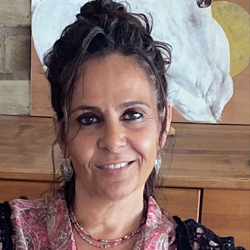 JUDITH ROIG 
Directora y tutora de la formación. Psicóloga Colegiada n. 16225. Terapeuta Gestalt (IG BCN), Formadora de terapeutas. Miembro Titular, Docente y Supervisor de la AETG. Master en Terapia Breve Estratégica con Giorgio Nardone por la escuela de TBE de Aretzzo. Especialista en trastornos de la ansiedad.  Master en Pedagogía Sistémica y Constelaciones Familiares y sistémicas. (Cudeca México, IG BCN y ECOS). Instructora Mindfulness formada con Fernando Torrijos (REBAP Internacional Massachusetts). Formada en Brainspotting con Mario Salvador y David Grand y en terapia de integración y reprocesamiento de trauma (ALECES).  En formación desde 2003 en Pensamiento Cuántico con Joe Dispenza. Fundadora del Espai Obert Empordà y del Espai La Pau Figueres. Directora de la Escuela de psicoterápia EOE reconocida por la AETG.
Directora de la delegación del Instituto Gestalt de Barcelona en colaboración desde 2007. 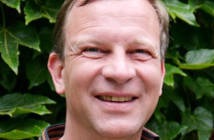 PETER BOURQUIN 
DocenteFundador del instituto ECOS – Escuela de Constelaciones Sistémicas. Terapeuta de enfoque humanista, formado en Terapia Gestalt, ‘Brainspotting’ y en ‘Integrative Psychotherapy’ con Richard Erskine, entre otros métodos terapéuticos. Es uno de los consteladores pioneros en España, habiendo impartido más de 600 talleres y dirigido varias miles de constelaciones. Desde 2001 imparte formación en Constelaciones Familiares, que ha realizado en Barcelona, Bilbao, La Coruña, Málaga, Madrid, Sevilla y Valencia. Colabora en la formación y supervisión de profesionales con diversos institutos terapéuticos en Europa y Latinoamérica. Miembro didacta de las asociaciones alemana y española (DGfS y AEBH). Es autor de los libros: LAS CONSTELACIONES FAMILIARES (2007), EL ARTE DE LA TERAPIA (2011) y, junto con Carmen Cortés, EL GEMELO SOLITARIO (2014), todos publicados en la Editorial Desclée de Brouwer, así́ como numerosos artículos. Editor del ECOS-boletín desde 2005. Miembro de la redacción de la revista alemana de constelaciones sistémicas ‘Praxis der Systemaufstellung’. TRAINING SISTEMICO EN LA RELACIÓN TERAPEUTICA – Espai Obert Empordà i ECOS – 2023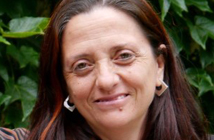 CARMEN CORTÉS 
DocenteDirectora y profesora docente de ECOS – Escuela de Constelaciones Sistémicas. Imparte formación y talleres de Constelaciones Familiares en diferentes ciudades de España, y colabora en la formación y supervisión de profesionales con diversos institutos terapéuticos en España y Latinoamérica. Experta Profesional en Constelaciones Familiares y Sistémicas por el Real Centro Universitario María Cristina (RCU). Formada en diversos enfoques terapéuticos humanistas: Terapia Gestalt; ‘Brainspotting’; Programa SAT con Claudio Naranjo; terapeuta psico-corporal formada en la ‘Gimnasia Centros de Energía’; en formación permanente en ‘Integrative Psychotherapy’, con Richard Erskine, New York. Es autora, junto con Peter Bourquin, de EL GEMELO SOLITARIO (2014), publicado en la Editorial Desclée de Brouwer, Bilbao. 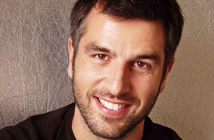 JORDI AMENÓS
Docente Terapeuta y formador en sistémica y creatividad. Es creador de la “Narrativa Terapéutica”, un abordaje de ayuda, acompañamiento y reflexión a través del descubrimiento de nuestras múltiples identidades y su extensión narrativa. También ha creado el programa para organizaciones y equipos “Team Stories: humanizar la empresa con el poder de las historias”. Narrador especializado en el trabajo de cuentos y metáforas para el crecimiento personal. Formado en Constelaciones Familiares, en Constelaciones Organizacionales y en Salud Sistémica. También en Coaching Generativo, Máster en Hipnosis Ericksoniana, Máster en Coaching con PNL, Trainer en PNL, Hypnotist por la Proufood School. Máster en PNL y Comunicación y en técnicas de creatividad narrativa. Autor del libro infantil ¿Dónde está la luna? (Fragmenta Editorial), un cuento para trabajar las historias y la creatividad en familia. TRAINING SISTEMICO EN LA RELACIÓN TERAPEUTICA – Espai Obert Empordà i ECOS – 2023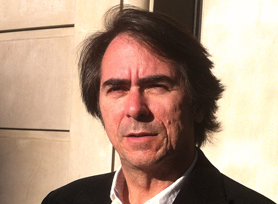 LLUÍS CAMINO 
DocenteTerapeuta familiar y de pareja. Trabajador social clínico. Formado en psicoterapia familiar sistémica y Gestalt. Docente de talleres sobre las perdidas, el dolor y el duelo, según el método de trabajo de E. Kübler-Ross desde el año 97. Docente en el máster de psicología clínica infantojuvenil en ISEP de Barcelona y el postgrado en intervención sistémica breve en violencias familiares en la Fundación Universidad de Girona. Supervisor de terapeutas y equipos de profesionales. TRAINING SISTÉMICO EN LA RELACIÓN TERAPEUTICA – Espai Obert Empordà i ECOS – 2023BIBLIOGRAFÍA RECOMENDADA CONSTELACIONES FAMILIARES GUNTHARD WEBER, “Felicidad dual, Bert Hellinger y su psicoterapia sistémica, Ed Herder . HELLINGER. B, "El intercambio. Didáctica de Constelaciones Familiares" - Editorial Ridgen. HELLINGER. B, "La Felicidad que permanece. Lo esencial de las Constelaciones Familiares”, Editorial Ridgen Institut Gestalt. HELLINGER. B, "La punta del ovillo: terapias breves", Editorial Alma Lepik-Argentina. HELLINGER. B, TEN HOEVEL. G, "Reconocer lo que es", Editorial Herder. HELLINGER. B, STAVCHANSK. RAQUEL, "Las Constelaciones Familiares al servicio de la salud pública", Editorial BH –México. HELLINGER. B, "Los órdenes de la ayuda", Editorial Alma Lepik. HELLINGER. B, "Órdenes del Amor" , Editorial Herder. GARRIGA BACARDÍ. J, "¿Dónde están las monedas? El cuento de nuestros padres", Editorial Ridgen-Institut Gestalt. PETER BOURQUIN. "Las Constelaciones Familiares. En resonancia con la vida", Editorial Desclée de Brouwer. PETER BOURQUIN. “El arte de la terapia: reflexiones sobre la sanación para terapeutas principiantes y veteranos”, Editorial Desclée de Brouwer. PETER BOURQUIN Y CARMEN CORTÉS. “El Gemelo solitario”, Edit. Desclée de Brouwer. PETER BOURQUIN. Fuerzas que sanan: constelaciones sistémicas sobre enfermedad y salud”, Editorial Desclée de Brouwer. PETER BOURQUIN. “Trauma y presencia”, Editorial Desclée de Brouwer. BERTOLD ULSAMER, “Sin raíces no hay alas”, Ed, Luciérnaga. PEDAGOGÍA SISTÉMICA PARELLADA ENRICH, C., “Un espacio de comunicación y crecimiento múltiple: familias y centros educativos” a Revista AULA, no108, enero 2002. FRANKE U., Cuando cierro los ojos te puedo ver. Alma Lepik. FRANKE GRICKSCH, M., Eres uno de nosotros, Editorial Alma Lepik. TRAINING SISTEMICO EN LA RELACIÓN TERAPEUTICA – Espai Obert Empordà i ECOS – 2023PASTOR, A., “Actitudes para pensar, sentir y actuar de una forma sistémica”, a Cuadernos de Pedagogía, Monográfico sobre Pedagogía Sistémica, No 360, Septiembre 2006. Revista Aula- Monográfico sobre Pedagogía Sistémica - No 158 - Enero 2007, Editorial Graó. TRAVESET VILAGINÉS, M., La pedagogía sistémica: Fundamentos y práctica. Editorial Graó. CORDERO, MA., Cuentos que nos unen, Editorial Alma Lepik.
OLVERA, A., El éxito es tu historia, Ed. Grupo CUDEC. OLVERA, A. y HELLINGER. B, Inteligencia Transgeneracional. Grupo Cudec. OTROS DISPENZA, JOE - “Desarrolla tu cerebro: la ciencia de cambiar tu mente”, Ed, La esfera de los libros. MCDERMOTT. I, O’CONNOR. J - “Introducción al pensamiento sistémico”, Ed, Urano. BOSZARMENYI -NAGY. I, SPARK. G. -“Lealtades invisibles: Reciprocidad en terapia familiar intergeneracional”, Ed, Amorrortu. SATIR. V- “Terapia familiar paso a paso”, Ed Pax México. GREGG BRADEN - "La Matriz Divina"– Sirio. MACTAGGART - "El Campo. En busca de la fuerza secreta que mueve el universo"- Sirio. JORGE BLASCHKE - "Más allá de lo que tú sabes"- Robin Book. BERTALANFFY, VON L.; ASBHY, W. R.; WEINBERG – “Tendencias en la teoría general de sistemes”. – Madrid : Alianza Editorial. JOHANSEN BERTOGLIO - “Introducción a la teoría general de sistemas”. – México : Limusa. PAUL WATZLAWICK - “ Teoría de la comunicación humana”, Herder. HOWARD GARDNER - “Inteligencias múltiples: la teoría en la practica”, Paidós ibérica. INFORMACIÓN E INSCRIPCIONES: (Entrevista previa)
Tel: 972 51 20 75 - whatsapp: 636 47 68 88 - escolaeoe@espaiobertemporda.org - www.espaiobertemporda.org 